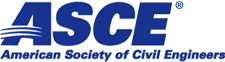 REGION 8 2023 DALE NELSON ENGINEER OF THE YEAR/2023 KRISTINA L. SWALLOW YOUNG ENGINEER OF THE YEAR NOMINATION FORM (circle appropriate category)Indicate the category this nomination should be considered for by checking the appropriate box below:  Engineer of the Year				 Young Engineer of the Year	Name: 													                       (Nominee’s Full Name, including middle name and all credentials (e.g. Ph.D., P.E., L.S., M.ASCE and Birth Date)Preferred Title: 											Work Address: 											Home Address: 											Phone Numbers: 		      			      							(Home)	      (Office)				     (E-mail)Professional Engineer (circle one):		YES			NOASCE Member (circle one):			YES			NOSection/Branch Location: 										Other Credentials: 											Suggested Citation for Selection Process and Announcements (not to exceed 40 words): Nominated by ASCE Member:  ____________________            _________________________		                             (Signature                                           (Print)ASCE Member Number: 										Date: 							Nominator Contact Information:______________________________________________________________________________________________________________________________Describe the nominee’s pre-eminent qualifications for the Award in this category that clearly presents the outstanding features of the nomination (why this nominee is Outstanding). This could be used for the selection process and issuing a press release:DEADLINE:  APRIL 1, 2023Submit a pdf copy of the completed nomination package to the appropriate dropbox link below:Dale Nelson Engineer of the Year: https://www.dropbox.com/request/dJkMEEPmaPxYHbobDLD5  Kristina L. Swallow Young Engineer of the Yearhttps://www.dropbox.com/request/PvqtO2waI5fixtQ0ZshpQuestions:Daniel Karlin, Awards Chair406-220-0690, dkarlin@lccountymt.gov A nomination package should include the following:A cover letter, signed by the nominator;A completed Nomination Form;The nominee’s curricula vitae or biographical information;A recent color photograph of the nominee, head-and-shoulders shot; andLetters of reference with contact information are desired, but not required (maximum of three).Age of the Nominee (for Engineer of the Year or Young Engineer of the Year)Other Information:The entire nomination package should not exceed 10 pages.Electronic submittals only, please confirm that they have been received.Submittals should be in a PDF format that readily allows transfer of the nomination content to other documents for the purpose of evaluation and presenting nominee merits in a Region Newsletter.   